EL PUNTAJE APROBATORIO SERA DE 80 PUNTOS	PT = PUNTAJE TOTALEC = Evaluación de Hoja de Vida			DISC = 15% PT Bonificación Personas con         EP = Entrevista Personal							Discapacidad (de ser el caso)      FFAA = 10% PT Bonificación Personal Licenciado de las FFAA (de ser el caso)IMPORTANTELa forma de presentación de los documentos a las convocatorias CAS se halla en el Portal WEB del PSI en Convocatorias CAS, bajo el Título:“DOCUMENTOS DE CONVOCATORIAS CAS AÑO 2016” - NOVIEMBREITEM Nº 01.- JEFE DE LA OFICINA DE CAPACITACION Y ASISTENCIA TECNICAPERFIL DEL PUESTOCARACTERÍSTICAS DEL PUESTO Y/O CARGOPrincipales funciones a desarrollar: Elaborar e implementar estrategias de capacitación y asistencia técnica para los agricultores beneficiarios de los programas/proyectos, que coadyuven en mejorar la operatividad y mantenimiento de los sistemas de riego y drenaje.Coordinar la implementación de guías, directivas, manuales y otros documentos de gestión, requeridos para ejecutar los procesos de sensibilización, capacitación y asistencia técnica.Elaboración, monitoreo y seguimiento del Plan Operativo Anual y el presupuesto correspondiente.Supervisar la aplicación de la metodología de capacitación del Programa y orientación de las actividades hacia el logro de metas y resultados.Supervisar y evaluar los procesos de sensibilización, fortalecimiento institucional y asistencia técnica a las OUA’s y agricultores.Proponer los lineamientos, estrategias y/o mecanismos de mejora continua para optimizar los procesos relacionados a capacitación y asistencia técnica.Formular términos de referencia para la contratación de servicios de consultoría y profesionales para la ejecución y supervisión de proyectos Formular y ejecutar estudios de pre inversión, planes relacionados con proyectos de capacitación y asistencia  técnica, fortalecimiento institucional de las organizaciones de usuarios de agua.Elaborar informes y/o emitir opinión de su competencia para la toma de decisiones.Otras funciones asignadas por la jefatura inmediata, relacionadas a la misión del puesto.CONDICIONES ESENCIALES DEL CONTRATO                                               Decenio de las Personas con Discapacidad en el PerúMINISTERIO DE AGRICULTURA  Y RIEGO                              “Año de la Consolidación del Mar de Grau”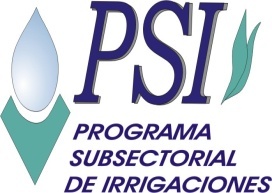 CRONOGRAMA Y ETAPAS DE LA CONVOCATORIA CAS N° 04-NOVIEMBRE-2016-MINAGRI-PSI DE 1 CARGO DE LA DIRECCION DE GESTIÓN DEL RIEGOII. CRONOGRAMA Y ETAPAS DEL PROCESO CAS N°   04 -NOVIEMBRE-2016- MINAGRI-PSI PARA EL  ITEM Nº 01 - SEDE CENTRALPT= 0.6(EC) + 0.4(EP) + DIS + FFAAREQUISITOSDETALLEExperienciaExperiencia laboral general no menor de ocho (08) años en instituciones públicas o privadas.Experiencia no menor de cinco (05) años en proyectos de fortalecimiento, capacitación y asistencia técnica.Experiencia no menor de tres (03) años en conducción de proyectos de inversión con componentes de capacitación a agricultores.Competencias LiderazgoTrabajo en equipo Comunicación efectivaOrientación hacia resultados.Formación Académica, grado académico y/o nivel de estudiosTítulo Profesional en Ingeniería  Agrícola, o Agronomía, colegiado con habilitación vigente.Cursos o estudios de especializaciónEstudios de Maestría en Recursos Hídricos o temas afines, cursos de especialización en formulación de proyectos sociales y productivos  de inversión pública.Conocimiento para el puesto y/o cargoConocimiento de herramientas informáticas, evaluación de proyectos, metodología de capacitación, gestión integrada de recursos hídricos.CONDICIONESDETALLELugar de prestación del servicioDirección de Gestión de Riego – Sede Central del PSIDuración del ContratoInicio :             15 de diciembre de 2016Termino:         31 de diciembre de  2016Remuneración mensualS/. 10,000.00 (Diez Mil y 00/100 Soles). Incluyen todos los montos y afiliaciones de ley, así como toda deducción aplicable al trabajadorOtras condiciones esenciales del contrato Ninguna